§12854.  System responsibilitiesThe system shall:  [PL 1991, c. 372, §2 (NEW).]1.  Recruitment and retention.  Develop and implement strategies that support the efforts of state and private agencies to enhance recruitment and retention of health professionals in inadequately served geographical, cultural and medical speciality areas of the State;[PL 1991, c. 372, §2 (NEW).]2.  Recruitment of state residents.  Develop and implement strategies for enhancing the recruitment of state residents into health professions, especially those residents who are disadvantaged or members of insufficiently represented populations;[PL 1991, c. 372, §2 (NEW).]3.  Needs assessment.  Conduct studies, establish data management mechanisms and undertake any other activities that improve the State's ability to assess the need for health professionals and health profession education;[PL 1991, c. 372, §2 (NEW).]4.  Clinical and continuing education.  Develop and implement strategies for conducting clinical and continuing education programs for health professionals that use community-based and culturally appropriate curricula;[PL 1991, c. 372, §2 (NEW).]5.  Contracts.  Establish contractual relationships to carry out system plans with health profession education programs, the statewide consortium for health professions education, and centers;[PL 1991, c. 372, §2 (NEW).]6.  Assistance to centers.  Provide technical and administrative services to the centers and the statewide consortium for health professions education;[PL 1991, c. 372, §2 (NEW).]7.  System funds.  Manage system funds in accordance with policies developed under this chapter and develop and implement plans to raise public and private funds to promote the goals of the system;[PL 1991, c. 372, §2 (NEW).]8.  Coordination.  Coordinate the efforts of the system with state and federal health and education initiatives; and[PL 1991, c. 372, §2 (NEW).]9.  Annual report.  Beginning in 1992, submit a written report on or before November 15th of each year to the Governor, the President of the Senate and the Speaker of the House of Representatives.  The report must include the following:A.  The fiscal status of the system and the status of contracts with regional centers and other system contractors;  [PL 1991, c. 372, §2 (NEW).]B.  Information regarding education, outreach and training programs;  [PL 1991, c. 372, §2 (NEW).]C.  Information regarding placement of health care personnel in inadequately served areas;  [PL 1991, c. 372, §2 (NEW).]D.  An assessment of system accomplishments; and  [PL 1991, c. 372, §2 (NEW).]E.  Recommended legislation.  [PL 1991, c. 372, §2 (NEW).][PL 1991, c. 372, §2 (NEW).]SECTION HISTORYPL 1991, c. 372, §2 (NEW). The State of Maine claims a copyright in its codified statutes. If you intend to republish this material, we require that you include the following disclaimer in your publication:All copyrights and other rights to statutory text are reserved by the State of Maine. The text included in this publication reflects changes made through the First Regular and First Special Session of the 131st Maine Legislature and is current through November 1, 2023
                    . The text is subject to change without notice. It is a version that has not been officially certified by the Secretary of State. Refer to the Maine Revised Statutes Annotated and supplements for certified text.
                The Office of the Revisor of Statutes also requests that you send us one copy of any statutory publication you may produce. Our goal is not to restrict publishing activity, but to keep track of who is publishing what, to identify any needless duplication and to preserve the State's copyright rights.PLEASE NOTE: The Revisor's Office cannot perform research for or provide legal advice or interpretation of Maine law to the public. If you need legal assistance, please contact a qualified attorney.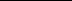 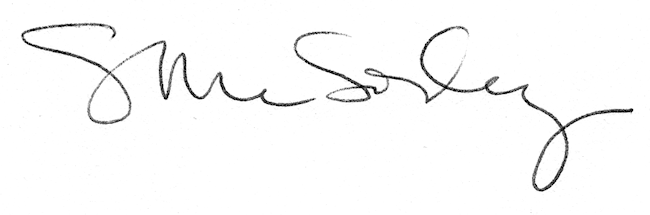 